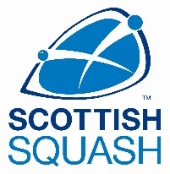 Code of Conduct & Fair Play PolicyVERSION CONTROL Scottish Squash Limited (SSL) recognises the importance of the activities and actions completed, on behalf of the sport of Squash in Scotland, by employees, consultants, Management Board members, officials, volunteers, players, competitors and spectators/supporters.  SSL also appreciates the importance of setting a good example of conduct, especially to young people. Therefore, SSL endorses the following Code of Conduct to be adopted by everyone connected with the sport of squash in Scotland.  SSL will:  Promote and encourage good conduct and fair play through its member clubs and individuals  Ensure that its rules are fair, properly enforced and clearly understood by players and competitors, coaches, officials and administrators  Make every effort to ensure that its rules are applied consistently and with absolute impartiality  Treat all clubs and members equally and in accordance with SSL’s Equity Policy  Impress upon its National Programme players, coaches, officials and volunteers the need to maintain the highest standards of sportsmanship in running and playing squash.  Players must:  Respect the regulations and authority of SSL, the governing body of squash in Scotland, and its member organisations  Abide by the rules and the spirit of an event/competition  Support and act in accordance with SSL’s Equity Policy  Never consider cheating and, in particular, not attempt to improve their individual performance by the use of drugs or prohibited substances  Exercise reasonable self-control at all times  Learn to accept success and failure, victory and defeat, with good grace and magnanimity, and without excessive emotional display  Treat their opponents, team-mates and officials with respect, both on and off the squash court.  Coaches must:  Respect the regulations and authority of SSL, the governing body of squash in Scotland, and its member organisations  Abide by SSL’s Code of Conduct for Squash Coaches  Support and act in accordance with SSL’s Equity Policy  Insist that performers understand and abide by the principles of good conduct and fair play  Never advocate the use of drugs, or prohibited substances or methods, by players  Never employ methods or practices that could involve risks, however slight, to the long-term health or physical development of their players  Not attempt to manipulate the rules in order to take advantage of their players or opponents.  Club officials, Parents and volunteers must:  Respect the regulations and authority of SSL, the governing body of squash in Scotland, and its member organisations  Support and act in accordance with SSL’s Equity Policy  Recognise the special role that they play in the establishment of standards by setting a good example of sportsmanship at all times  Respect the rights of other clubs and members and not deliberately act in a manner intended to be to the detriment of any other club or member  Respect the rights of players, coaches and officials, and not exploit or deliberately act in a manner intended to be detrimental to them  Not endeavour to influence the result of a competition by any action not strictly within the rules and regulations, or within the fundamental precepts of fair play.  Sponsors and Promoters must:  Not seek to influence unduly or improperly the outcome of events by financial or other inducements  Support and act in accordance with SSL’s Equity Policy  Recognise that the administration and organisation of all sporting competitions and events is the exclusive responsibility of the appropriate sporting authorities.  Version Date Amended Amended By Reason 1.0 01/11/2007 Issued 2.0 02/12/2015 Jim Hay Updated 3.0 21/04/2016 Compliance Group Approval 